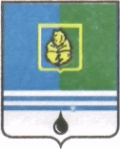 ПОСТАНОВЛЕНИЕАДМИНИСТРАЦИИ  ГОРОДА  КОГАЛЫМАХанты-Мансийского автономного округа - ЮгрыОб утверждении Порядка предоставления из бюджета города Когалыма субсидийнекоммерческим организациям, не являющимся государственными (муниципальными) учреждениями в целях финансового обеспечения затрат в связи с выполнением муниципальной работы «Организация и проведениеофициальных физкультурных(физкультурно-оздоровительных) мероприятий»В соответствии со статьей 78.1 Бюджетного кодекса Российской Федерации, постановлением Правительства Российской Федерации от 07.05.2017 №541 «Об общих требованиях к нормативным правовым актам, муниципальным правовым актам, регулирующим предоставление субсидий некоммерческим организациям, не являющимся государственными (муниципальными) учреждениями», приказом Департамента физической культуры и спорта Ханты-Мансийского автономного округа - Югры от 06.12.2017 №346 «Об утверждении перечня (комплекса) услуг, рекомендуемого исполнительно-распорядительным органам муниципальных образований Ханты-Мансийского автономного округа – Югра, которые могут быть переданы на исполнение негосударственным организациям, в том числе социально ориентированным некоммерческим организациям к предоставлению услуг в сфере физической культуры и спорта», Уставом города Когалыма, решением Думы города Когалыма от 21.02.2018 №175-ГД «О бюджете города Когалыма на 2018 год и на плановый период 2019 и 2020 годов», распоряжением Администрации города Когалыма от 09.09.2016 №147-р «Об утверждении Плана мероприятий («дорожной карты») по поддержке доступа немуниципальных организаций (коммерческих, некоммерческих) к предоставлению услуг (работ) в социальной сфере города Когалыма на 2016-2020 годы», приказом Комитета финансов Администрации города Когалыма от 29.12.2017 №74-О «Об утверждении типовой формы соглашения (договора) о предоставлении из бюджета города Когалыма субсидий некоммерческим организациям, не являющимся муниципальными учреждениями:Утвердить Порядок предоставления из бюджета города Когалыма субсидий некоммерческим организациям, не являющимся государственными (муниципальными) учреждениями в целях финансового обеспечения затрат в связи с выполнением муниципальной работы «Организация и проведение официальных физкультурных (физкультурно-оздоровительных) мероприятий» согласно приложению 1 к настоящему постановлению.Опубликовать настоящее постановление и приложение к нему в газете «Когалымский вестник» и разместить на официальном сайте Администрации города Когалыма в информационно-телекоммуникационной сети «Интернет» (www.admkogalym.ru).Контроль за выполнением постановления возложить на заместителя главы города Когалыма О.В.Мартынову.Глава города Когалыма							Н.Н.ПальчиковСогласовано:зам. главы г.Когалыма				О.В.Мартыновазам. главы г.Когалыма				Т.И.Черныхпредседатель КФ					М.Г.Рыбачокначальник УКСиМП					Л.А.Юрьеваначальник УЭ						Е.Г.Загорскаяначальник ЮУ						В.В.Геновначальник ОФЭОиК					А.А.РябининаПодготовлено:гл. специалист ССМР УКСиМП			С.А.КрюковРазослать: О.В.Мартыновой, Т.И.Черных, КФ, ОФЭОиК, УКСиМП, ЮУ, УЭ, газета «Когалымский вестник», КСП, прокуратура.Приложение №1к постановлению Администрациигорода Когалымаот _________ №_______Порядокпредоставления из бюджета города Когалыма субсидий некоммерческим организациям, не являющимся государственными (муниципальными) учреждениями в целях финансового обеспечения затрат в связи с выполнением муниципальной работы «Организация и проведение официальных физкультурных (физкультурно-оздоровительных) мероприятий» (далее – Порядок)1. Общие положения о предоставлении субсидий1.1. Настоящий Порядок устанавливает условия и порядок предоставления из бюджета города Когалыма субсидий некоммерческим организациям, не являющимся государственными (муниципальными) учреждениями в целях финансового обеспечения затрат в связи с выполнением муниципальной работы «Организация и проведение официальных физкультурных (физкультурно-оздоровительных) мероприятий».1.2. Предоставление субсидий осуществляется в целях финансового обеспечения затрат выполнения муниципальной работы «Организация и проведение официальных физкультурных (физкультурно-оздоровительных) мероприятий», развития конкуренции и повышения качества выполнения работ в сфере физической культуры и спорта и предусматривает достижение получателями субсидий установленных показателей результативности муниципальной работы и её качественное выполнение.1.3. Главный распорядитель бюджетных средств - Администрация города Когалыма (далее – ГРБС) осуществляет предоставление субсидий в пределах бюджетных ассигнований, предусмотренных в бюджете города Когалыма, является заказчиком выполнения муниципальной работы «Организация и проведение официальных физкультурных (физкультурно-оздоровительных) мероприятий».Уполномоченный орган – Управление культуры, спорта и молодёжной политики Администрации города Когалыма контролирует порядок предоставления из бюджета города Когалыма субсидий некоммерческим организациям, не являющимся государственными (муниципальными) учреждениями в целях финансового обеспечения затрат в связи с выполнением муниципальной работы «Организация и проведение официальных физкультурных (физкультурно-оздоровительных) мероприятий» (далее – уполномоченный орган).1.4. Субсидии предоставляются некоммерческим организациям, не являющимся государственными (муниципальными) учреждениями (далее – претенденты) для выполнения муниципальной работы «Организация и проведение официальных физкультурных (физкультурно-оздоровительных) мероприятий».1.5. Отбор получателей субсидий из числа претендентов осуществляется по следующим критериям:1.5.1. Обеспеченность кадровыми ресурсами, имеющими опыт работы по организации и проведению физкультурных (физкультурно-оздоровительных) мероприятий, а также допускаемыми к трудовой деятельности по основаниям, предусмотренным законодательством Российской Федерации;1.5.2. Наличие положения о проведении физкультурного мероприятия; 1.5.3. Соответствие требованиям, которые предъявляются к претендентам по состоянию на первое число месяца, предшествующего месяцу, в котором планируется заключение соглашения о предоставлении субсидий:- наличие регистрации в налоговом органе, осуществляющем учёт налогов и сборов по городу Когалыму в установленном законом порядке и осуществляющем свою деятельность на территории города Когалыма;- отсутствие неисполненных обязательств по уплате налогов, сборов, страховых взносов, пеней, штрафов процентов подлежащих уплате в соответствии с законодательством Российской Федерации и иных обязательных платежей в бюджеты всех уровней и во внебюджетные фонды;- отсутствие просроченной задолженности по возврату в бюджет города Когалыма субсидий, бюджетных инвестиций, предоставленных в соответствии с муниципальными нормативными правовыми актами и иными правовыми актами, и иной просроченной задолженности перед бюджетом города Когалыма;- отсутствие факта получения претендентом в соответствии с муниципальными нормативными правовыми актами и иными нормативными правовыми актами субсидий из бюджета города Когалыма на цели, указанные в пункте 1.2 настоящего Порядка;- претенденты не должны находиться в процессе реорганизации, ликвидации, банкротства и не иметь ограничения на осуществление хозяйственной деятельности;- претенденты не должны являться иностранными юридическими лицами, а также российскими юридическими лицами, в уставном (складочном) капитале которых доля участия иностранных юридических лиц, местом регистрации которых является государство или территория, включенные в утверждаемый Министерством финансов Российской Федерации перечень государств и территорий, предоставляющих льготный налоговый режим налогообложения и (или) не предусматривающих раскрытия и предоставления информации при проведении финансовых операций (офшорные зоны) в отношении таких юридических лиц, в совокупности превышает 50 процентов.                                                                                                                                                                                                                                                                                                                                                                                                                                      1.6. Претенденты не должны иметь аффилированных лиц, являющихся должностными лицами ГРБС, учредителями, собственниками или руководителями кого-либо из других претендентов.1.7. Муниципальная работа «Организация и проведение официальных физкультурных (физкультурно-оздоровительных) мероприятий» представляет собой организацию и проведение официального физкультурного (физкультурно-оздоровительного) мероприятия на безвозмездной для потребителей основе (далее – муниципальная работа). 1.8. Претенденты могут заявиться на финансовое обеспечение выполнения муниципальной работы по следующие мероприятиям:- открытый турнир по боксу памяти директора ООО «Виктория» А.А.Плескача;- кубок главы города Когалыма по хоккею с шайбой среди юношей.1.9. Претенденты могут подать только одну заявку в текущем финансовом году.2. Условия и порядок предоставления субсидий2.1. Предоставление субсидий носит заявительный характер.2.2. Для получения субсидий претендент представляет следующие документы:2.2.1. Заявка претендента с приложением сведений о претенденте в бумажном и электронном виде (далее – заявка) согласно приложению 1 к настоящему Порядку;2.2.2. Положение о проведении мероприятия по форме согласно приложению 2 к настоящему Порядку, которое должно быть направлено на решение задач по развитию сферы физической культуры и спорта в городе Когалыме;2.2.3. Финансово-экономическое обоснование использования средств субсидий (обоснованность финансовых затрат, наличие собственных или привлеченных средств для реализации мероприятий) согласно приложению 3 к настоящему Порядку.2.2.4. Информацию о кадровых ресурсах, планируемых к привлечению для выполнения муниципальной работы, с приложением подтверждающих документов, согласно приложению 4 к настоящему Порядку;2.2.5. Заверенные копии Устава, учредительного договора юридического лица (некоммерческой организации), Устава (положения) социально ориентированной некоммерческой организации с изменениями и дополнениями.2.2.6. Заверенные копии свидетельства о внесении в единый государственный реестр записи о юридическом лице, свидетельства о постановке на учёт в налоговом органе.2.2.7. Копию документа об открытии банковского счёта.2.2.8. Справку из налогового органа об отсутствии задолженности по уплате налогов и иных обязательных платежей в бюджеты всех уровней и во внебюджетные фонды.2.2.9. Выписку из Единого государственного реестра юридических лиц.2.3. Порядок и сроки рассмотрения заявок.2.3.1. Уполномоченный орган информирует о начале приёма заявок путём размещения информационного сообщения в газете «Когалымский вестник», а также на официальном сайте ГРБС в информационно-телекоммуникационной сети «Интернет» (www.admkogalym.ru).2.3.2. Заявки необходимо подать в уполномоченный орган в течение 10 календарных дней со дня размещения информации о начале приёма заявок на официальном сайте ГРБС в информационно-телекоммуникационной сети «Интернет» (www.admkogalym.ru) или направить по почте по адресу:. Когалым, ул. Дружбы Народов, 7, 4 этаж, каб. 432. Консультации можно получить по телефону: 8(34667) 93-631.2.3.3. При приёме заявки сотрудник уполномоченного органа регистрирует её в журнале учёта заявок и выдаёт претенденту расписку в получении заявки с указанием перечня принятых документов, даты её получения и присвоенного регистрационного номера.2.3.4. При поступлении заявки, направленной по почте, она регистрируется в журнале учёта заявок, а расписка в получении заявки не составляется и не выдаётся.2.3.5. Заявка, поступившая в уполномоченный орган после окончания срока приёма заявок (в том числе по почте), не регистрируется и к участию не допускается.2.3.6. Заявка, а также все документы, связанные с заявкой, подаются в бумажном виде, должны быть написаны на русском языке.2.3.7. Все представленные документы должны быть подписаны руководителем или уполномоченным лицом, скреплены соответствующей печатью. Все документы должны иметь чёткую печать текстов.2.3.8. Заявка должна быть заполнена по всем пунктам. 2.3.9. Представленные в составе заявки документы не возвращаются.2.3.10. При оформлении документов применение факсимильных подписей не допускается.2.3.11. Расходы на подготовку и оформление заявки несёт претендент. Указанные расходы возмещению не подлежат.2.3.12. Отзыв заявки либо внесение в нее изменений осуществляются до истечения срока подачи заявок после письменного уведомления уполномоченного органа.2.3.13. Уполномоченный орган, в течение не более 5 рабочих дней со дня завершения срока приёма заявок, осуществляет предварительную проверку полноты заявки (пакета документов) и соответствия претендентов критериям отбора согласно пункту 1.5 настоящего Порядка. 2.3.14. По итогам предварительной проверки заявок в адрес претендентов в случае, не соответствия требованиям настоящего порядка, Уполномоченный орган направляет письменный отказ в предоставлении субсидий. 2.3.15. После произведённой предварительной проверки уполномоченный орган организует заседание Комиссии по рассмотрению и оценке заявок претендентов, чьи заявки прошли предварительную проверку.2.3.16. Из числа претендентов, чьи заявки прошли предварительную проверку, Комиссия в соответствии с порядком определения получателя (получателей) субсидий, предусмотренным в Положении о Комиссии (приложение 5 к настоящему Порядку), осуществляет отбор получателя (получателей) субсидий.2.3.17. Наименования претендентов, информация о направленных отказах и их основаниях, все другие существенные сведения, решение о предоставлении (или не предоставлении) получателю (получателям) (далее - получатель) субсидий объявляются присутствующим на заседании Комиссии и заносятся в протокол заседания Комиссии (далее – протокол). 2.3.18. В случае полного отсутствия заявок от претендентов по истечении срока приёма заявок и в случае, если ни одна заявка не прошла предварительный отбор, Комиссия принимает решение о повторном информировании и сборе заявок претендентов или о предоставлении субсидии на выполнение муниципальной работы муниципальному автономному учреждению города Когалыма.2.4. Основания для отказа претенденту в предоставлении субсидий:2.4.1. Претендент не соответствует требованиям, установленным пунктами 1.4-1.6 настоящего Порядка;2.4.2. Несвоевременность предоставления установленных Порядком заявки и пакета документов;2.4.3. Претендент представил более одной заявки;2.4.4. Представленная претендентом заявка не соответствуют требованиям или является неполной в соответствии с пунктом 2.3 настоящего Порядка;2.4.5. Недостоверность представленной претендентом информации;2.4.6. Несоответствие критериям отбора, установленным пунктом 1.5 настоящего Порядка;2.4.7. Решение Комиссии по результатам рассмотрения и оценки заявок претендентов.3. Размер субсидий, порядок расчёта размера субсидий3.1. Субсидия предоставляется в рамках муниципальной программы «Развитие физической культуры и спорта в городе Когалыме», за счет средств бюджета города Когалыма в пределах утвержденных бюджетных ассигнований на текущий финансовый год, предусмотренных на финансового обеспечения затрат в связи с выполнением муниципальной работы «Организация и проведение официальных физкультурных (физкультурно-оздоровительных) мероприятий».3.2. Субсидии предоставляются некоммерческим организациям, которые признаны победителями Конкурсного отбора, в следующих размерах:- 137 926 (Сто тридцать семь тысяч девятьсот двадцать шесть рублей) рублей  00 копеек на проведение мероприятия «Открытый турнир по боксу памяти директора ООО «Виктория» А.А. Плескача;-  112 174 (Сто двенадцать тысяч сто семьдесят четыре) рубля 00 копеек, на проведение мероприятия Кубок главы города Когалыма по хоккею с шайбой среди юношей. 3.3. За счет предоставленных субсидий НКО вправе осуществлять в соответствии с программой (проектом), указанной в пункте 2.2.2 настоящего Порядка, следующие расходы на свое содержание и ведение уставной деятельности:- оплата труда;- оплата товаров, работ, услуг;- арендная плата;- уплата налогов, сборов, страховых взносов и иных обязательных платежей в бюджетную систему Российской Федерации;- прочие допустимые и возможные расходы, в целях реализации мероприятий муниципальной работы.3.4. За счет предоставленных субсидий НКО запрещается осуществлять следующие расходы:- приобретения иностранной валюты, за исключением операций, осуществляемых в соответствии с валютным законодательством Российской Федерации при закупке (поставке) высокотехнологического импортного оборудования, сырья и комплектующих изделий, а также связанных с достижением целей предоставления этих средств иных операций, определенных нормативными правовыми актами, муниципальными правовыми актами, регулирующими предоставление субсидий указанным юридическим лицам;- расходы, связанные с осуществлением предпринимательской и иной приносящей доход деятельности и оказанием помощи коммерческим организациям;- расходы на поддержку политических партий и избирательных кампаний;- расходы на проведение митингов, демонстраций, пикетирований;- расходы на фундаментальные научные исследования;- расходы на приобретение алкогольных напитков и табачной продукции;- уплата штрафов.3.5. Предоставленная субсидия должна быть использована по целевому назначению в сроки, предусмотренные Соглашением и в соответствии с Постановлением Администрации города Когалыма от 29.11.2017 № 2517 «Нормы расходов на организацию и проведение физкультурных и спортивных мероприятий».4. Условия и порядок заключения между ГРБС и получателем субсидий соглашения о предоставлении субсидий4.1. В случае принятия Комиссией положительного решения о предоставлении получателю субсидий, на основании протокола заседания Комиссии, уполномоченный орган готовит распоряжение Администрации города Когалыма о предоставлении субсидий.4.2. Уполномоченный орган в течение не более 5 рабочих дней со дня подписания протокола заседания Комиссии размещает распоряжение Администрации города Когалыма о предоставлении субсидий на официальном сайте ГРБС в информационно-телекоммуникационной сети Интернет (www.admkogalym.ru) и заключает соглашение о предоставлении из бюджета города Когалыма субсидий некоммерческим организациям, не являющимся государственными (муниципальными) учреждениями в целях финансового обеспечения затрат в связи с выполнением муниципальной работы «Организация и проведение официальных физкультурных (физкультурно-оздоровительных) мероприятий» получателю субсидий при личном обращении или направляет соглашение по электронной почте на адрес получателя субсидий.4.3. Срок заключения соглашения с получателем субсидий составляет не более 10 календарных дней со дня подписания распоряжения Администрации города Когалыма. 4.4. Соглашение заключается на условиях, указанных в заявке получателя субсидий, согласно форме типового соглашения (приложение 6 к настоящему Порядку).4.5. В случае, если получатель субсидий в указанный срок не представил подписанное соглашение, переданный ему в соответствии с настоящим Порядком, он признаётся уклонившимся от заключения соглашения.4.6. При признании получателя субсидий уклонившимся от заключения соглашения Комиссия принимает решение о повторном информировании и сборе заявок претендентов или о предоставлении субсидий на выполнение муниципальной работы муниципальному автономному учреждению города Когалыма.4.7. Перечисление субсидий осуществляется в установленном порядке в объёме, предусмотренном соглашением, на расчётный счёт, открытый получателем субсидий в кредитной организации.4.8. Обязательными условиями предоставления субсидий, включаемые в соглашение, являются:4.8.1. Достижение показателей результативности выполнения муниципальной работы, качественное выполнение муниципальной работы.4.8.2. Согласие соответственно Получателя субсидии и лиц, являющихся поставщиками (подрядчиками, исполнителями) по договорам (соглашениям), заключенным в целях исполнения обязательств по договорам (соглашениям) о предоставлении субсидии, на осуществление ГРБСи отделом муниципального контроля Администрации города Когалыма, проверок соблюдения ими условий, целей и порядка предоставления субсидии и запрет приобретения за счет полученных средств, предоставленных в целях финансового обеспечения затрат получателей субсидии, иностранной валюты, за исключением операций, осуществляемых в соответствии с валютным законодательством Российской Федерации при закупке (поставке) высокотехнологичного импортного оборудования, сырья и комплектующих изделий, а также связанных с достижением целей предоставления указанных средств иных операций, определенных Порядком предоставления субсидий.5. Показатели результативности муниципальной работы5.1. Физкультурные мероприятия должны быть организованы и проведены в сроки, установленные в соглашении.5.2. Привлечение квалифицированных судей и специалистов при проведении официальных физкультурных (физкультурно-оздоровительных) мероприятий.5.3. Обеспечение медицинского сопровождения при проведении официальных физкультурных (физкультурно-оздоровительных) мероприятий.5.4. Обеспечение безопасности при проведении официальных физкультурных (физкультурно-оздоровительных) мероприятий.5.5. Награждение победителей и призеров соревнований.5.6. Количественный охват участников.6. Сроки (периодичность) перечисления субсидий6.1. Сроки (периодичность) перечисления субсидий из бюджета города Когалыма устанавливаются в соглашении о предоставлении субсидий на лицевые счета получателя субсидий.7. Требования к отчётности получателей субсидий7.1. Порядок и сроки предоставления отчётности получателем субсидий указываются в соглашении о предоставлении субсидии.7.2. Формы отчёта о достижении показателей результативности и выполнении муниципальной работы и финансового отчёта о целевом использовании средств субсидий устанавливаются в соглашении о предоставлении субсидий.7.3. Получатель субсидий ведёт учёт полученных из бюджета города Когалыма субсидий, а также учёт их использования в соответствии с действующим законодательством Российской Федерации и нормативными документами по ведению бухгалтерского учёта.8. Контроль за соблюдением условий, целей и порядка предоставления субсидий и ответственность за их нарушение8.1. Обязательную проверку соблюдения получателем субсидий условий, целей и порядка предоставления субсидий осуществляют отдел финансово-экономического обеспечения и контроля Администрации города Когалыма посредством принятия финансового отчёта, предоставленного получателем субсидий; отдел муниципального контроля Администрации города Когалыма и Контрольно-счётная палата города Когалыма в соответствии с действующим законодательством Российской Федерации.8.2. Обязательную проверку фактического достижения показателей результативности и выполнения муниципальной работы, предусмотренной заключенным соглашением, осуществляет уполномоченный орган на основе отчётов, представленных получателем субсидий, а также при проведении выездных проверок получателя субсидий, по результатам которых составляются акты.8.3. Получатель субсидии несет ответственность за обоснованность, достоверность и качество представленных расчетов, отчетов, подтверждающих документов и целевое использование бюджетных средств.8.4. Получатель субсидии возвращает Субсидию в бюджет города Когалыма в случае:8.4.1. Нарушения Получателем субсидии условий, установленных при предоставлении Субсидии, выявленного по фактам проверок, проведенных главным распорядителем как получателем бюджетных средств и органом государственного (муниципального) финансового контроля;8.4.2. Предоставления Получателем субсидии недостоверных сведений в документах, предусмотренных Порядком предоставления Субсидии из бюджета города Когалыма социально ориентированным некоммерческим организациям, не являющимся (государственными) муниципальными учреждениями, выявленных в том числе контрольными мероприятиями;8.4.3. Неисполнения или ненадлежащего исполнения обязательств по договору о предоставлении Субсидии;8.4.4. Нецелевого использования Субсидии;8.4.5. Расторжения договора;8.5. В случае не достижения показателей результативности, установленных Соглашением, размер субсидии уменьшается пропорционально объему не оказанных социально значимых и (или) общественно полезных услуг, реализованных не в полном объеме Проектов, на основании представленных получателем субсидии отчетных документов по реализации Соглашения. 8.6. При выявлении обстоятельств, указанных в пункте 8.4.1-8.4.5 настоящего Положения, получатель субсидии возвращает Субсидию в бюджет города Когалыма по требованию ГРБС в течение 10 дней со дня получения требования.8.7. При отказе от добровольного возврата Субсидии, средства истребуются в судебном порядке в соответствии с законодательством Российской Федерации.8.8. Получатель субсидии несет ответственность за недостоверность представляемых в ГРБС сведений, нарушение условий использования Субсидии в соответствии с законодательством Российской Федерации.Приложение 1 к Порядку предоставления из бюджетагорода Когалыма субсидий некоммерческиморганизациям, не являющимсягосударственными (муниципальными) учреждениямив целях финансового обеспечения затратв связи с выполнением муниципальной работы «Организация и проведениеофициальных физкультурных(физкультурно-оздоровительных) мероприятий»ЗАЯВКАпретендента на получение из бюджета города Когалыма субсидий некоммерческим организациям, не являющимся государственными (муниципальными) учреждениями в целях финансового обеспечения затрат в связи с выполнением муниципальной работы «Организация и проведение официальных физкультурных (физкультурно-оздоровительных) мероприятий»1. Изучив Порядок предоставления из бюджета города Когалыма субсидий некоммерческим организациям, не являющимся государственными (муниципальными) учреждениями в целях финансового обеспечения затрат в связи с выполнением муниципальной работы «Организация и проведение официальных физкультурных (физкультурно-оздоровительных) мероприятий» (далее – Порядок), а также действующее законодательство Российской Федерации,________________________________________________________________(наименование претендента)в лице ___________________________________________________________________(должность руководителя, Ф.И.О.)сообщает о согласии участвовать в отборе и оценке претендентов на предоставление субсидий на условиях, установленных Порядком, о согласии на обработку, хранение персональных данных и, в случае положительного решения Комиссии по предоставлению субсидий некоммерческим организациям, не являющимся государственными (муниципальными) учреждениями в целях финансового обеспечения затрат в связи с выполнением муниципальной работы «Организация и проведение официальных физкультурных (физкультурно-оздоровительных) мероприятий» (далее – Комиссия), осуществлять выполнение муниципальной работы «Организация и проведение официальных физкультурных (физкультурно-оздоровительных) мероприятий» в соответствии с условиями Порядка и нашей заявки. 2. Выбранное нами мероприятие муниципальной работы:____________________________________________________________.3. В случае положительного решения Комиссии мы берём на себя обязательства подписать соглашение с Администрацией города Когалыма в соответствии с требованиями Порядка и на условиях, которые представлены в нашей заявке, в срок не позднее 10 (десяти) календарных дней со дня подписания распоряжения Администрации города Когалыма.4. Сообщаем, что для оперативного уведомления нас по вопросам организационного характера и взаимодействия с Организатором нами уполномочен ___________________________________________________________________(Ф.И.О., телефон работника претендента)5. Все сведения просим сообщать уполномоченному лицу, указанному в пункте 4 настоящей заявки.Приложение: сведения о претенденте на получение субсидий.Приложение к заявке На бланке организации                                                     Сведения о претенденте на получение из бюджета города Когалыма субсидий некоммерческим организациям, не являющимся государственными (муниципальными) учреждениями в целях финансового обеспечения затрат в связи с выполнением муниципальной работы «Организация и проведение официальных физкультурных (физкультурно-оздоровительных) мероприятий»1.1. Полное наименование претендента_________________________________1.2. Сокращенное наименование претендента (если имеется)_______________1.3. Юридический адрес: _____________________________________________1.4Фактический адрес: _______________________________________________                                                        (почтовый индекс, страна, область, город, улица, дом, офис)1.5. Телефон: _______________________________________________________1.6. Факс: __________________________________________________________1.7. Адрес электронной почты: ________________________________________1.8. Сведения о государственной регистрации: Регистрирующий орган ______________________________________________Регистрационный номер __________________ Дата регистрации ___________1.9. Идентификационный номер налогоплательщика ______________________1.10. Код ОКПО _______________________1.11. Основной вид деятельности ______________________________________1.12. Банковские реквизиты ___________________________________________1.13. Настоящим сообщаем о том, что:- имущество не находится под арестом, не имеем ни от каких государственных органов предписаний (решений) о приостановлении экономической деятельности и о признании несостоятельным (банкротом) и не находимся в процессе ликвидации;- отсутствует задолженность по налогам, сборам и иным обязательным платежам в бюджеты бюджетной системы Российской Федерации и внебюджетные фонды, срок исполнения по которым наступил в соответствии с законодательством Российской Федерации;- отсутствует просроченная задолженность по возврату в бюджет города Когалыма субсидий, бюджетных инвестиций, предоставленных в соответствии с иными нормативными правовыми актами, муниципальными правовыми актами, и иная просроченная задолженность перед бюджетом города Когалыма;- не являемся иностранным юридическим лицом, а также российским юридическим лицом, в уставном (складочном) капитале которого доля участия иностранных юридических лиц, местом регистрации которых является государство или территория, включенные в утверждаемый Министерством финансов Российской Федерации перечень государств и территорий, предоставляющих льготный налоговый режим налогообложения и (или) не предусматривающих раскрытия и предоставления информации при проведении финансовых операций (офшорные зоны) в отношении таких юридических лиц, в совокупности превышает 50 процентов;- не получали субсидии из бюджета города Когалыма в соответствии с иными нормативными правовыми актами, муниципальными правовыми актами на цели, указанные в Порядке предоставления из бюджета города Когалыма субсидий некоммерческим организациям, не являющимся государственными (муниципальными) учреждениями в целях финансового обеспечения затрат в связи с выполнением муниципальной работы «Организация и проведение официальных физкультурных (физкультурно-оздоровительных) мероприятий».Приложение 2к Порядку предоставления из бюджетагорода Когалыма субсидий некоммерческиморганизациям, не являющимсягосударственными (муниципальными) учреждениямив целях финансового обеспечения затратв связи с выполнением муниципальной работы «Организация и проведениеофициальных физкультурных(физкультурно-оздоровительных) мероприятий»ПОЛОЖЕНИЕ(наименование мероприятия)I. Цели и задачиЦели и задачи:1.2.3.и т.д.II. Место и сроки проведенияМуниципальное образование. День приезда и отъезда. Торжественное открытие и закрытие мероприятия. III. Руководство проведением мероприятияОбщее руководство подготовкой и проведением мероприятия осуществляется немуниципальная организация (коммерческая, некоммерческая).Непосредственное проведение соревнований возлагается на немуниципальную организацию (коммерческая, некоммерческая).Главный судья (должность, ФИО, контактный телефон). Главный секретарь (должность, ФИО, контактный телефон).IV. Требования к участникам и условия их допускаК участию в мероприятие допускаются спортсмены или сборные команды автономного округа.Допуск к участию в соревнованиях осуществляется  в соответствии с правилами соревнований.V. Программа мероприятияДанный раздел содержит:- расписание соревнований по дням, включая день приезда и день отъезда;- порядок проведения соревнований по видам спорта, включенным в программы мероприятия;- ссылку на правила видов спорта, включенных в программу мероприятия.- дополнительно указывается время проведения совещаний с представителями команд, время работы различных служб (мандатной комиссии, технической комиссии и т.д.), время и место проведения церемоний открытия и закрытия соревнований.VI. Определение победителей и призеровВ соревнованиях разыгрываются: - командное первенство по виду спорта или по нескольким видам спорта; - общекомандное первенство по итогам соревнований. VII. НаграждениеСпортсмены, занявшие в каждом виде спорта 1,2,3 места, награждаются кубками, дипломами, медалями соответствующих степеней. Команды, занявшие в общекомандном зачете 1,2,3 места, награждаются кубками и дипломами соответствующих степеней.VIII. ФинансированиеРасходы по организации и проведению соревнований.IX. Обеспечение безопасности участников и зрителейВ целях обеспечения безопасности зрителей и участников, спортивные мероприятия разрешается проводить только на спортивных сооружениях, принятых к эксплуатации государственными комиссиями и при условии наличия актов технического обследования готовности спортивного сооружения, паспорта безопасности объекта и сертификата соответствия спортивного объекта, для проведения спортивных и физкультурно-массовых мероприятий, при условии включения во Всероссийский реестр объектов спорта.X. Страхование участниковСтрахование участников мероприятия от несчастных случаев, жизни и здоровья осуществляется официальным страховщиком. Оригинал договора о страховании предоставляется в мандатную комиссию на каждого участника. Страхование участников осуществляется за счет командирующих организаций.XI. ЗаявкиПредварительные заявки на участие в соревнованиях подаются за (7) дней до начала соревнований в организационный комитет по т/факсу, e-mail. Именная заявка, заверенная врачебно-физкультурным диспансером, руководителем командирующей организации с точным  указанием количества участников, тренеров, представителей сопровождающих и судей, подаются в мандатную комиссию в день начала соревнований.Данное Положение является официальным приглашением на соревнованияПриложение 3к Порядку предоставления из бюджетагорода Когалыма субсидий некоммерческиморганизациям, не являющимсягосударственными (муниципальными) учреждениямив целях финансового обеспечения затратв связи с выполнением муниципальной работы «Организация и проведениеофициальных физкультурных(физкультурно-оздоровительных) мероприятий»Финансово-экономическое обоснование использования средств субсидий претендента на получение из бюджета города Когалыма субсидий некоммерческим организациям, не являющимся государственными (муниципальными) учреждениями в целях финансового обеспечения затрат в связи с выполнением муниципальной работы «Организация и проведение официальных физкультурных (физкультурно-оздоровительных) мероприятий»Полное наименование мероприятияНаименование получателя субсидий 																					________________Единица измерения: рубль (с точностью до второго десятичного знака)Приложение 4к Порядку предоставления из бюджетагорода Когалыма субсидий некоммерческиморганизациям, не являющимсягосударственными (муниципальными) учреждениямив целях финансового обеспечения затратв связи с выполнением муниципальной работы «Организация и проведениеофициальных физкультурных(физкультурно-оздоровительных) мероприятий»Информация о кадровых ресурсах претендента на получение из бюджета города Когалыма субсидий некоммерческим организациям, не являющимся государственными (муниципальными) учреждениями в целях финансового обеспечения затрат в связи с выполнением муниципальной работы «Организация и проведение официальных физкультурных (физкультурно-оздоровительных) мероприятий»Подтверждающие документы прилагаются (копии справок об отсутствии судимости, копии документов, подтверждающих соответствующее образование и (или) опыт работы с детьми на указанных лиц).Приложение 5к Порядку предоставления из бюджетагорода Когалыма субсидий некоммерческиморганизациям, не являющимсягосударственными (муниципальными) учреждениямив целях финансового обеспечения затратв связи с выполнением муниципальной работы «Организация и проведениеофициальных физкультурных(физкультурно-оздоровительных) мероприятий»Положение о комиссии по предоставлению на получение из бюджета города Когалыма субсидий некоммерческим организациям, не являющимся государственными (муниципальными) учреждениями в целях финансового обеспечения затрат в связи с выполнением муниципальной работы «Организация и проведение официальных физкультурных (физкультурно-оздоровительных) мероприятий»1. Общие положенияКомиссия представляет собой коллегиальный орган, специально сформированный для оценки заявок и документов претендентов на получение субсидий (далее – претенденты), отбора и принятия решения о предоставлении (или не предоставлении) получателю (получателям) (далее – получатель) субсидий.Комиссия в своей деятельности руководствуется Конституцией Российской Федерации, Бюджетным кодексом Российской Федерации, законами Российской Федерации, нормативными правовыми актами Президента и Правительства Российской Федерации, законами Ханты-Мансийского автономного округа - Югры, нормативными правовыми актами Ханты-Мансийского автономного округа - Югры, постановлениями и распоряжениями Администрации города Когалыма, настоящим Порядком.Основные задачи Комиссии2.1. Оценка заявок и документов претендентов на получение субсидий, отбор и принятие решения о предоставлении (или не предоставлении) получателю субсидий. 3. Права и обязанности Комиссии, членов Комиссии3.1. Комиссия рассматривает представленные претендентами заявки и документы на предмет их соответствия критериям отбора, установленным Порядком предоставления из бюджета города Когалыма субсидий некоммерческим организациям, не являющимся государственными (муниципальными) учреждениями в целях финансового обеспечения затрат в связи с выполнением муниципальной работы «Организация и проведение официальных физкультурных (физкультурно-оздоровительных) мероприятий».3.2. Комиссия производит оценку заявок претендентов и выносит решение о предоставлении (или не предоставлении) получателю субсидий.  3.3. Комиссия рассматривает иные вопросы, связанные с выполнением муниципальной работы, в том числе вопросы соблюдения получателем субсидий условий, целей и порядка предоставления субсидий и выполнения муниципальной работы.3.4. Член Комиссии в случае несогласия с решением Комиссии имеет право письменно выразить особое мнение, которое приобщается к протоколу.3.5. В случае, если член Комиссии лично, прямо или косвенно заинтересован в итогах оценки заявок претендентов, он обязан проинформировать об этом Комиссию до начала рассмотрения заявок.3.6. Для целей настоящего положения под личной заинтересованностью члена Комиссии понимается возможность получения им доходов (неосновательного обогащения) в денежной либо натуральной форме, доходов в виде материальной выгоды непосредственно для члена Комиссии, его близких родственников, а также граждан или организаций, с которыми член Комиссии связан финансовыми или иными обязательствами.Порядок деятельности Комиссии и определения получателя субсидий4.1. Формой работы Комиссии является её заседание.4.2. Заседания Комиссии ведёт председатель Комиссии. В случае отсутствия председателя Комиссии полномочия по ведению заседания Комиссии осуществляет член Комиссии, уполномоченный председателем Комиссии.4.3. Заседания Комиссии считаются правомочными, если на них присутствует более половины её членов.4.4. В случае отсутствия члена Комиссии по уважительной причине (отпуск, болезнь, командировка) его на заседании Комиссии представляет штатный заместитель либо работник, на которого возложено исполнение должностных обязанностей.4.5. При рассмотрении заявок Комиссия вправе потребовать от присутствующих претендентов разъяснения положений, представленных ими документов и заявок. Комиссия не вправе предъявлять дополнительные требования к претендентам, кроме указанных в настоящем Порядке. Представленные разъяснения вносятся в протокол. 4.6. Решение Комиссии принимается путём рассмотрения и оценки заявок и документов претендентов каждым членом Комиссии по следующим показателям:По итогам рассмотрения и оценки заявок претендентов членами Комиссии определяется общая сумма баллов (суммируются количество баллов, выставленное всеми членами Комиссии) и определяется общий средний балл (сумма всех баллов делится на количество присутствующих на заседании членов Комиссии). На основании наиболее высокого среднего балла Комиссия определяет получателя субсидий.При равенстве суммы баллов по итогам оценки всеми членами Комиссии решающее значение имеет оценка председателя Комиссии или члена Комиссии, председательствовавшего на заседании Комиссии по поручению председателя Комиссии.Решения Комиссии оформляются протоколом, который подписывается председателем Комиссии, присутствующими на заседании членами Комиссии.Состав КомиссииЗаместитель главы города Когалыма, курирующий вопросы физической культуры и спорта, – председатель Комиссии,Члены Комиссии:Заместитель главы города Когалыма по финансам и экономической политике,Начальник Управления культуры, спорта и молодёжной политики Администрации города Когалыма, Начальник управления экономики Администрации города Когалыма, Начальник общеправового отдела юридического управления Администрации города Когалыма,Начальник отдела финансово-экономического обеспечения и контроля Администрации города Когалыма,Заместитель начальника Управления культуры, спорта и молодёжной политики Администрации города Когалыма.Приложение 6к Порядку предоставления из бюджетагорода Когалыма субсидий некоммерческиморганизациям, не являющимсягосударственными (муниципальными) учреждениямив целях финансового обеспечения затратв связи с выполнением муниципальной работы «Организация и проведениеофициальных физкультурных(физкультурно-оздоровительных) мероприятий»ТИПОВАЯ ФОРМА СОГЛАШЕНИЯо предоставлении из бюджета города Когалыма субсидий некоммерческим организациям, не являющимся государственными (муниципальными) учреждениями в целях финансового обеспечения затрат в связи с выполнением муниципальной работы «Организация и проведение официальных физкультурных (физкультурно-оздоровительных) мероприятий»г. Когалым"__" ___________ 20_ г.									№__________Муниципальное казенное учреждение Администрация города Когалыма, именуемое в дальнейшем «Главный распорядитель средств бюджета города Когалыма», в лице главы города Когалыма, Пальчикова Николая Николаевича, действующего на основании Устава города Когалыма, с одной стороны, и__________________________________________________________________,(наименование некоммерческой организации) именуемый в дальнейшем «Получатель», в лице_______________________________________________________________,(наименование должности лица, представляющего получателя,фамилия, имя, отчество)действующего на основании _________________________________________,(реквизиты учредительного документа некоммерческой организации,не являющейся государственным (муниципальным) учреждением, доверенности)с другой стороны, далее именуемые «Стороны», в соответствии с Бюджетным кодексом Российской Федерации, с Порядком предоставления из бюджета города Когалыма субсидий некоммерческим организациям, не являющимся государственными (муниципальными) в целях финансового обеспечения затрат в связи с выполнением муниципальной работы «Организация и проведение официальных физкультурных (физкультурно-оздоровительных) мероприятий», утверждённым постановлением Администрации города Когалыма от __________ 20__ г. № ___ (далее – Порядок предоставления субсидий), заключили настоящее Соглашение о нижеследующем.Предмет Соглашения1.1. Предметом Соглашения является предоставление из бюджета города Когалыма в 20__ году __________________________________субсидий(наименование Получателя)на финансовое обеспечение затрат, связанных с выполнением муниципальной работы «Организация и проведение официальных физкультурных (физкультурно-оздоровительных) мероприятий», а именно: организацию и проведение физкультурного (физкультурно-оздоровительного) мероприятия________________________________________________________(наименование мероприятия)по кодам классификации расходов бюджетов Российской Федерации: код главного распорядителя средств бюджета города Когалыма _________, раздел ______________, подраздел ___________, целевая статья _______, вид расходов _____________ в рамках подпрограммы «Поддержка некоммерческих организаций, реализующих проекты в сфере массовой физической культуры» / муниципальной программы «Развитие физической культуры и спорта в городе Когалыме» (далее – Субсидия).Размер Субсидии2.1. Размер Субсидии, предоставляемой из бюджета города Когалыма в соответствии с настоящим Соглашением, составляет (___________________)(сумма прописью)рублей в пределах утвержденных бюджетных ассигнований на текущий финансовый год.2.2. Порядок расчёта размера Субсидии, предоставляемой на финансовое обеспечение затрат, направленных на достижение цели, указанной в пункте 1.1 Соглашения, осуществляется в соответствии с Порядком предоставления субсидий.2.3. За счет полученных средств, предоставленных в целях финансового обеспечения затрат получателей субсидий Получателю запрещается  приобретать иностранную валюту, за исключением операций, осуществляемых в соответствии с валютным законодательством Российской Федерации при закупке (поставке) высокотехнологичного импортного оборудования, сырья и комплектующих изделий, а также связанных с достижением целей предоставления указанных средств иных операций, определенных Порядком предоставления субсидий.3. Условия предоставления Субсидии3.1. Субсидия предоставляется при выполнении следующих условий:3.1.1. Предоставление Получателем документов, необходимых для предоставления Субсидии, в соответствии с Порядком предоставления субсидии;3.1.2. Направление субсидии на содержание и ведение уставной деятельности:- оплата труда;- оплата товаров, работ, услуг;- арендная плата;- уплата налогов, сборов, страховых взносов и иных обязательных платежей в бюджетную систему Российской Федерации;- прочие допустимые и возможные расходы, в целях реализации мероприятий муниципальной работы.3.1.3. Установление запрета на приобретение Получателем иностранной валюты за счет средств Субсидии, за исключением операций, определяемых в соответствии с Порядком предоставления субсидии;3.1.4. Согласие соответственно Получателя субсидии и лиц, являющихся поставщиками (подрядчиками, исполнителями) по договорам (соглашениям), заключенным в целях исполнения обязательств по договорам (соглашениям) о предоставлении субсидии, на осуществление главным распорядителем средств бюджета города Когалыма, предоставившим субсидию, и отделом муниципального контроля Администрации города Когалыма, проверок соблюдения ими условий, целей и порядка предоставления субсидии и запрет приобретения за счет полученных средств, предоставленных в целях финансового обеспечения затрат получателей субсидии, иностранной валюты, за исключением операций, осуществляемых в соответствии с валютным законодательством Российской Федерации при закупке (поставке) высокотехнологичного импортного оборудования, сырья и комплектующих изделий, а также связанных с достижением целей предоставления указанных средств иных операций, определенных Порядком предоставления субсидий.3.1.5. Обязательство Получателя качественно выполнять муниципальную работу «Организация и проведение официальных физкультурных (физкультурно-оздоровительных) мероприятий», а именно: организацию и проведение физкультурного (физкультурно-оздоровительного) мероприятия________________________________________________________(наименование мероприятия)на безвозмездной для потребителей основе (далее – муниципальная работа) в соответствии с установленными настоящим Соглашением показателями результативности выполнения муниципальной работы (приложение №1 к соглашению).4. Порядок перечисления Субсидии4.1. Перечисление Субсидии осуществляется главным распорядителем средств бюджета города Когалыма в пределах утвержденных лимитов бюджетных обязательств, в соответствии с Порядком предоставления субсидии на счет Получателя, открытый в учреждениях Центрального банка Российской Федерации или кредитных организациях.4.2. Перечисление Субсидии производится в соответствии с планом – графиком перечисления Субсидии, установленным в приложении №2 к настоящему Соглашению, являющемуся неотъемлемой частью настоящего Соглашения.5. Возврат Субсидии5.1. В случае если _____________________________________________(наименование получателя)допущены нарушения условий предоставления Субсидии, нецелевое использование Субсидии, не достигнуты установленные значения показателей результативности выполнения муниципальной работы, а также в иных случаях в соответствии с Порядком предоставления субсидии, Субсидия подлежит возврату в бюджет города Когалыма в соответствии с Порядком предоставления субсидии.5.2. Возврат Субсидии осуществляется Получателем не позднее 10-ти рабочих дней после получения уведомления о возврате средств Субсидии от главного распорядителя средств бюджета города Когалыма в соответствии с Порядком предоставления субсидии.Права и обязанности Сторон6.1. Главный распорядитель средств бюджета города Когалыма обязуется:6.1.1. Обеспечить предоставление Субсидии ___________________________________________________________________(наименование получателя)в порядке и при соблюдении Получателем условий предоставления Субсидии, установленных Порядком предоставления субсидии и настоящим Соглашением.6.1.2. Осуществлять проверку представляемых Получателем документов, указанных в пункте 3.1.1. настоящего Соглашения, в том числе на соответствие их Порядку предоставления субсидии.6.1.3. Определить показатели результативности в соответствии с Порядком предоставления субсидии и приложением №1 к настоящему Соглашению и осуществлять проверку их достижения.6.1.4. Обеспечивать перечисление субсидии на счёт Получателя, указанный в разделе 9 настоящего Соглашения в соответствии с пунктом 4.1 настоящего Соглашения.6.1.5. Осуществлять контроль за соблюдением Получателем условий, целей и порядка предоставления Субсидии.6.1.6. Выполнять иные обязательства, установленные бюджетным законодательством Российской Федерации, Порядком предоставления субсидии и настоящим Соглашением.6.2. Главный распорядитель средств бюджета города Когалыма вправе:6.2.1. Запрашивать у Получателя документы и материалы, необходимые для осуществления контроля за соблюдением условий предоставления Субсидии.6.2.2. Сократить размер Субсидии и (или) потребовать частичного или полного возврата Субсидии, в случае выявления нецелевого использования Субсидии и (или) недостижения показателей результативности выполнения муниципальной работы, установленных приложением №1 к настоящему Соглашению.6.2.3. В случае установления факта(ов) нарушения Получателем порядка, целей и условий предоставления Субсидии, предусмотренных Порядком предоставления субсидии и настоящим Соглашением, в том числе указания в документах, представленных Получателем в соответствии с настоящим Соглашением, недостоверных сведений, направлять Получателю требование об обеспечении возврата Субсидии в бюджет города Когалыма в размере и в сроки, определённые в указанном требовании.6.2.4. Осуществлять иные права, установленные бюджетным законодательством  Российской Федерации, Порядком предоставления субсидии и настоящим Соглашением.6.3. Получатель обязуется:6.3.1. Обеспечить выполнение условий предоставления Субсидии, установленных Порядком предоставления Субсидии и настоящим Соглашением, в том числе:6.3.1.1. Предоставить главному распорядителю средств бюджета города Когалыма документы, необходимые для предоставления Субсидии, определенные Порядком предоставления субсидии.6.3.1.2. Направлять средства Субсидии на финансовое обеспечение расходов, определенных в соответствии с пунктом 3.1.2 настоящего Соглашения.6.3.1.3. Не конвертировать в иностранную валюту средства Субсидии.6.3.1.4. Своевременно обеспечить исполнение требований главного распорядителя средств бюджета города Когалыма, возникших в соответствии с пунктами 5.1, 5.2 Соглашения.6.3.1.5. Обеспечить использование Субсидии в срок до _____________________(указывается конкретный срок использования Субсидии).6.3.1.6. Обеспечить достижение значений показателей результативности выполнения муниципальной работы, установленных в соответствии с Порядком предоставления субсидии и приложением №1 к настоящему Соглашению.6.3.1.7. Вести обособленный учёт операций со средствами Субсидии.6.3.1.8. Обеспечивать представление главному распорядителю средств бюджета города Когалыма:- отчёта о достижении значений показателей результативности выполнения муниципальной работы, установленных Порядком предоставления субсидии и приложением №1 к настоящему Соглашению, а также итогового отчёта о выполнении муниципальной работы в течение 2 рабочих дней после завершения срока выполнения муниципальной работы по форме, установленной приложением №3 к настоящему Соглашению;- отчёта о целевом использовании средств субсидии – в течение 5 рабочих дней после завершения срока выполнения муниципальной работы по форме согласно приложению №4 к настоящему Соглашению;6.3.1.9. В случае получения от главного распорядителя средств бюджета города Когалыма требования в соответствии с пунктом 6.2.3 настоящего Соглашения возвращать в бюджет города Когалыма Субсидию в размере и в сроки, определенные в указанном требовании;6.3.1.10. Обеспечивать полноту и достоверность сведений, представляемых главному распорядителю средств бюджета города Когалыма в соответствии с настоящим Соглашением;6.3.1.11. Выполнять иные обязательства, установленные бюджетным законодательством Российской Федерации, Порядком предоставления субсидии и Соглашением;6.3.1.12. Организовать и провести физкультурное (физкультурно-оздоровительное) мероприятие в срок до «___»_________2018 года6.3.1.13. Выполнять муниципальную работу добросовестно, качественно, неукоснительно соблюдая требования безопасности при проведении физкультурно-массовых мероприятий;6.3.1.15. При выполнении муниципальной работы обеспечить медицинское обслуживание соревнований в соответствии с приказом Министерства здравоохранения Российской Федерации от 1 марта 2016 г. № 134Н «О порядке организации оказания медицинской помощи лицам, занимающимся физической культурой и спортом (в том числе при подготовке и проведении физкультурных и спортивных мероприятий), включая порядок медицинского осмотра лиц, желающих пройти спортивную подготовку, заниматься физической культурой и спортом в организациях и (или) выполнить нормативы испытаний (тестов) Всероссийского физкультурно-спортивного комплекса «Готов к труду и обороне»;6.3.1.16. Обеспечить надлежащую культуру обслуживания потребителей муниципальной работы (вежливое обращение с физическими лицами);6.3.1.17. В случае возникновения чрезвычайных и непредвиденных ситуаций незамедлительно информировать Управление культуры, спорта и молодёжной политики Администрации города Когалыма и выполнять его оперативные распоряжения и указания в пределах его компетенции и не противоречащие действующему законодательству Российской Федерации;6.3.1.18. Информировать Управление культуры, спорта и молодёжной политики Администрации города Когалыма о поступивших жалобах потребителей на выполнение муниципальной работы;6.3.1.19. Информировать население о проведении физкультурного (физкультурно-оздоровительного) мероприятия, в том числе путём размещения афиши.6.4. Получатель вправе:6.4.1. Обращаться в Управление культуры, спорта и молодёжной политики Администрации города Когалыма за разъяснениями, с предложениями, в связи с исполнением Соглашения;6.4.2. Осуществлять иные права, установленные бюджетным законодательством Российской Федерации, Порядком предоставления субсидии и Соглашением.Ответственность Сторон7.1. В случае неисполнения или ненадлежащего исполнения обязательств, определённых Соглашением, Стороны несут ответственность в соответствии с законодательством Российской Федерации.Заключительные положения8.1. Разногласия, возникающие между Сторонами в связи с исполнением Соглашения, урегулируются путем проведения переговоров. При недостижении согласия споры между Сторонами решаются в судебном порядке.8.2. Соглашение вступает в силу после его заключения Сторонами и действует до _________20__года, до исполнения Сторонами своих обязательств.8.3. Изменение Соглашения осуществляется по инициативе Сторон в письменной форме в виде дополнительного соглашения к Соглашению, которое является его неотъемлемой частью, и вступает в действие после его подписания Сторонами.8.4. Расторжение Соглашения возможно при взаимном согласии Сторон.8.5. Расторжение Соглашения в одностороннем порядке возможно по требованию главного распорядителя средств бюджета города Когалыма в случае недостижения Получателем установленных значений показателей результативности выполнения муниципальной работы, при непредставлении документов, предусмотренных Соглашением, при предоставлении недостоверных сведений в документах или предоставлении документов, не соответствующих требованиям, предусмотренным Соглашением и (или) Порядком предоставления субсидии.8.6. Соглашение заключено Сторонами в двух экземплярах, имеющих равную юридическую силу, по одному для каждой из Сторон.8.7. К Соглашению прилагаются и являются его неотъемлемой частью:8.7.1. Приложение №1 «Показатели результативности выполнения муниципальной «Организация и проведение официальных физкультурных (физкультурно-оздоровительных) мероприятий» получателю (получателям) субсидий в целях финансового обеспечения затрат в связи с выполнением муниципальной работы «Организация и проведение официальных физкультурных (физкультурно-оздоровительных) мероприятий»;Приложение №2 «План-график перечисления субсидий из бюджета города Когалыма главным распорядителем средств получателю (получателям) субсидий в целях финансового обеспечения затрат в связи с выполнением муниципальной работы «Организация и проведение официальных физкультурных (физкультурно-оздоровительных) мероприятий»;Приложение №3 «Итоговый отчёт о достижении значений показателей результативности муниципальной работы «Организация и проведение официальных физкультурных (физкультурно-оздоровительных) мероприятий»;Приложение №4 «Отчёт о целевом использовании средств субсидии из бюджета города Когалыма, предоставленной в целях финансового обеспечения затрат на выполнение муниципальной работы «Организация и проведение официальных физкультурных (физкультурно-оздоровительных) мероприятий».Платёжные реквизиты и подписи СторонПриложение 1к соглашению № _____ от «__»_________ 20 ___ г.Показатели результативности выполнения муниципальной работы «Организация и проведение официальных физкультурных (физкультурно-оздоровительных) мероприятий» получателю (получателям) субсидии в целях финансового обеспечения затрат в связи с выполнением муниципальной работы «Организация и проведение официальных физкультурных (физкультурно-оздоровительных) мероприятий»Полное наименование мероприятия___________________________________________________________Период выполнения муниципальной работы: с «___» ___________по «___»___________ 20___ года.Привлечение квалифицированных судей к проведению мероприятия в количестве 2 (двух) человек.Медицинское сопровождение оказывается в соответствии с приказом Минздрава России от 01.03.2016 №134-Н.Обеспечение безопасности осуществляется в соответствии с постановлением Правительства РФ от 18.04.2014 №353.Награждение победителей и призеров осуществляется согласно Положения о проведении физкультурного (физкультурно-оздоровительного) мероприятия.Охват участников не менее 20 человек.Приложение 2к соглашению № _____ от «__»_________ 20 ___ г.План-график перечисления из бюджета города Когалыма субсидий некоммерческим организациям, не являющимся государственными (муниципальными) учреждениями в целях финансового обеспечения затрат в связи с выполнением муниципальной работы «Организация и проведение официальных физкультурных (физкультурно-оздоровительных) мероприятий»Приложение 3к соглашению № _____ от «__»_________ 20 ___ г.Итоговый отчёт о достижении значений показателей результативности муниципальной работы «Организация и проведение официальных физкультурных (физкультурно-оздоровительных) мероприятий»Наименование получателя субсидий 							Полное наименование мероприятия___________________________________________________________Адрес выполнения муниципальной работы: ________________________________________.Период выполнения муниципальной работы: с «___» ___________по «___»___________ 20___ года.В состав судейской коллегии, обслуживавшей соревнования, входило судей: всесоюзной категории ______чел., республиканской категории_______ чел., 1 категории _____ чел., 2 категории _______чел., 3 категории _______чел..Всего ____________чел.Медицинский контроль и врачебная помощь ___________________________________________________________________________________________________________________________________Обеспечение безопасности участников и зрителей____________________________________________________________________________________________________________________________________________________Число участников _______ человек, из них юноши ___________чел. и девушки ________чел.Команды, занявшие призовые места ________________________ ______________________________________________________________________________________________________________________________________________________________________________________________________Участники занявшие призовые места (при большом количестве дается приложением):_________________________________________________________________________________________________________________________________________________________________________________________________________К отчёту прилагаются:Фотографии в электронном виде.Копии информационно-рекламных материалов, размещённых в СМИ и информационно-телекоммуникационной сети Интернет, отражающие ход и/или итоги выполнения муниципальной работы.Другая информация, имеющая отношение к выполнению муниципальной работы, которая имеется в распоряжении Исполнителя.Отчёт представляется в 1 экземпляре в печатном варианте.Приложение 4к соглашению № _____ от «__»_________ 20 ___ г.Отчёт о целевом использовании средств из бюджета города Когалыма субсидий некоммерческим организациям, не являющимся государственными (муниципальными) учреждениями в целях финансового обеспечения затрат в связи с выполнением муниципальной работы «Организация и проведение официальных физкультурных (физкультурно-оздоровительных) мероприятий»Наименование получателя субсидий ______________________________Полное наименование и тематическая направленность программы (проекта)															 Период выполнения муниципальной работы: с «___» ___________по «___»___________ 20___ годаЕдиница измерения: рубль (с точностью до второго десятичного знака)Принял      __________________________        __________________________        ____________/ ____________                                                                                       (подпись)            (Ф.И.О.)___________________20___г.                                                                               (дата принятия)От  «    »г. № На бланке организации Дата, исх. номер                        В уполномоченный орган Администрации города Когалыма____________________________________________________________ наименование должности руководителя организации(подпись)           М.П.           ФИО (полностью)     _______________20__ г.(дата заполнения)Претендент на получение субсидий:________________________________________________Претендент на получение субсидий: наименование должности руководителя организации(подпись)М.П.       ФИО (полностью)___________20__ г.№ п/пНаправления расходования средствФинансирование (руб.)Финансирование (руб.)№ п/пНаправления расходования средствза счёт субсидийза счёт собственных средствИТОГОИТОГОПретендент на получение субсидий:_____________________________________________Претендент на получение субсидий: наименование должности руководителя организации(подпись)М.П.ФИО (полностью)______________20__ г.(дата предоставления)На бланке организации                                                      В уполномоченный орган Администрации города Когалыма № п/пФ.И.О,контактный телефонРаботает в данной организациипостоянно,временно,по договору гражданско-правового характера, привлекается в качестве добровольца (прописать)Судейская категорияОпыт организации и проведения соревнованийПретендент на получение субсидий:_________________________________________________Претендент на получение субсидий: наименование должности руководителя организации(подпись)М.П           ФИО (полностью)______________20__ г.(дата предоставления)№ п/пПоказателиОценка в баллах(шаг – один балл)Обеспеченность кадровыми ресурсами, имеющими опыт работы по организации и проведению физкультурных (физкультурно-оздоровительных) мероприятий, а также допускаемыми к трудовой деятельности по основаниям, предусмотренным законодательством Российской Федерацииот 0 до 6 балловПоложение о проведении физкультурного мероприятия:2.1.ожидаемая социальная эффективностьот 0 до 2 баллов2.2.соответствие положения о физкультурном мероприятии планируемому мероприятиюот 0 до 2 балловОбоснованность и экономическая эффективность планируемого использования субсидийот 0 до 6 балловМуниципальное казенное учреждение Администрация города Когалыма Полное наименование получателя субсидииЮридический адрес: 628481 ул. Дружбы Народов, д.. Когалым, Ханты-Мансийский автономный округ-Югра, Тюменская область, РоссияЮридический адрес: Фактический адрес: 628481 ул. Дружбы Народов, д.. Когалым, Ханты-Мансийский автономный округ-Югра, Тюменская область, РоссияФактический адрес: ИНН  8608000104   Платёжные реквизиты:КПП  860801001Платёжные реквизиты:ОГРН 1028601443892Платёжные реквизиты:р/с  40204810200000000029Платёжные реквизиты:Наименование банка: РКЦ Ханты-Мансийск г. Ханты-Мансийск Платёжные реквизиты:БИК 047162000Платёжные реквизиты:Получатель: УФК по Ханты-Мансийскому автономному округу - Югре (Комитет финансов г. Когалыма, Администрация города Когалыма), л/с 02873030510Платёжные реквизиты:Глава города КогалымаРуководитель _____________/___________          (подпись)          (ФИО)_____________/________              (подпись)          (ФИО).№,п/пНаименование мероприятияСрокиРазмер перечисления субсидии (руб.)открытый турнир по боксу памяти директора ООО «Виктория» А.А. Плескачадо _____ 2018 года137 926кубок главы города Когалыма по хоккею с шайбой среди юношейдо _____ 2018 года112 174Получатель субсидий:_________________________________________________Получатель субсидий:наименование должности руководителя организации(подпись)М.П.ФИО (полностью)_____________20__ г.(дата)N п/пНаправления расходования средствОбъем средств по смете (тыс. руб.)Фактические расходы (тыс. руб.)ИТОГОИТОГОПолучатель субсидий:____________________________________________________Получатель субсидий: наименование должности руководителя организации(подпись)М.П.               ФИО (полностью)_____________20__ г.(дата предоставления)